Estado de Santa Catarina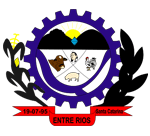 PREFEITURA MUNICIPAL DE ENTRE RIOSPortaria Nº 497 de 07 de outubro de 2022RESCINDEM O CONTRATO TEMPORÁRIO DA SRA. KELI TATIANE BIASI, DO CARGO DE PROFESSOR, E DÁ OUTRAS PROVIDÊNCIAS. JOAO MARIA ROQUE, Prefeito Municipal de Entre Rios, Estado de Santa Catarina, no uso de suas atribuições legais e em conformidade com a Lei Complementar n.º 016/2007 de 05 de outubro de 2006 e, Considerando, que a Professora titular Simone Biasi Umbelino retornou as atividades;RESOLVE:Art. 1º. Fica rescindindo o contrato temporário da Sra. Keli Tatiane Biasi, que estava substituindo a Professora titular Simone Biasi Umbelino que estava em auxílio doença e retornou as atividades.Art. 2º.  O Regime é o Geral de Previdência Social;                        Art. 3º. Esta Portaria entra em vigor nesta data.Registre e Publique-se. Gabinete do Prefeito de Entre Rios/SC, 07 de outubro de 2022.JOÃO MARIA ROQUE	Prefeito Municipal 	